 Stakeholder Analysis Template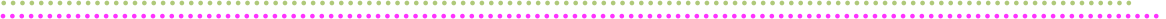 Name of individual, group or organisationLikely interest in your research
H/M/LWhat aspects of your research are they likely to be interested in? Identify key messages linked directly to your research for this groupIf interest is L/M, how might we motivate greater interest and engagement with the research?What level of influence (positive or negative) might they have on your ability to complete the research and generate impacts? H/M/LComments  on influence (e.g. times or contexts in which they have more/less influence over the outcomes of your research)Any important relationships  with other stakeholders? (e.g. conflicts/alliances)Any modes of communication preferred or that should be avoided? 